ARGOMENTO TEMATICO: Grande pesce e piccolo pesce http://opensign.eu/thematic_topics/58Età: dai 6 ai 10 anniAutori: Média’Pi! www.media-pi.fr Competenze:Saper nominare gli elementi di significato nella lingua dei segni: in particolare la forma delle mani, le espressioni del viso e il movimento delle mani nello spazio.Sapere come riprodurre una storia così com'è o aggiungendo elementi di descrizione.Sperimentare le canzoni con i segni.Competenze secondo il curriculum Europeo:http://eur-lex.europa.eu/legal-content/EN/TXT/?uri=LEGISSUM%3Ac11090Valutazione formativa:● Identificare gli elementi fisici di un oggetto che ne definiscono il nome.● Identificare le diverse forme delle mani.● Fornire esempi di altri oggetti di uso quotidiano che utilizzano la stessa conformazione della mano.● Specificare gli elementi di significato come ritmo, velocità, ampiezza del segno.● Spiegare le diverse espressioni facciali durante le diverse storie.● Identificare le diverse relazioni tra i pesci e i movimenti che illustrano queste situazioni: nuotare con gli amici, inseguire, scappare ...● Riprodurre cambiamenti del ritmo: lento/veloce; dimensione: grande/piccolo.Valutazione sommativa:Essere in grado di immaginare la propria poesia usando una sola configurazione della mano: per esempio, usare il proprio segno nome.Lista del vocabolario specifico/parole chiave:Un pesce, una nuotata, una barca, un amo, una passeggiata, una corsa, scappare, configurazione della mano, espressione facciale, spazio, movimento e ritmo.Breve descrizione del contest/scenario educativo:Guarda il video e identifica i segni che gli alunni notano e ripetono durante il video. Poni domande su contesto, personaggi, situazioni ed emozioni che questa storia fornisce.Guarda il video una seconda volta ed estrai diverse piccole scene. Invita i bambini a riprodurre perfettamente il brano, quindi aggiungi elementi descrittivi o narrativi e invitali a immaginare la fine della storia con il vincolo della scelta di una configurazione.Materiale necessario/Requisiti tecnici:Un computer e accesso a internet.Focus sulla lingua dei segni: La ripetizione di storie e canzoni ha bisogno di precisione nella realizzazione dei segni e degli sguardi che partecipano all'espressione globale. Variando l'ampiezza del movimento, ti rendi conto che l'intero senso della storia è cambiato.I. Vocabolario, esercizi :1. Trova le differenze tra il singolare e il plurale.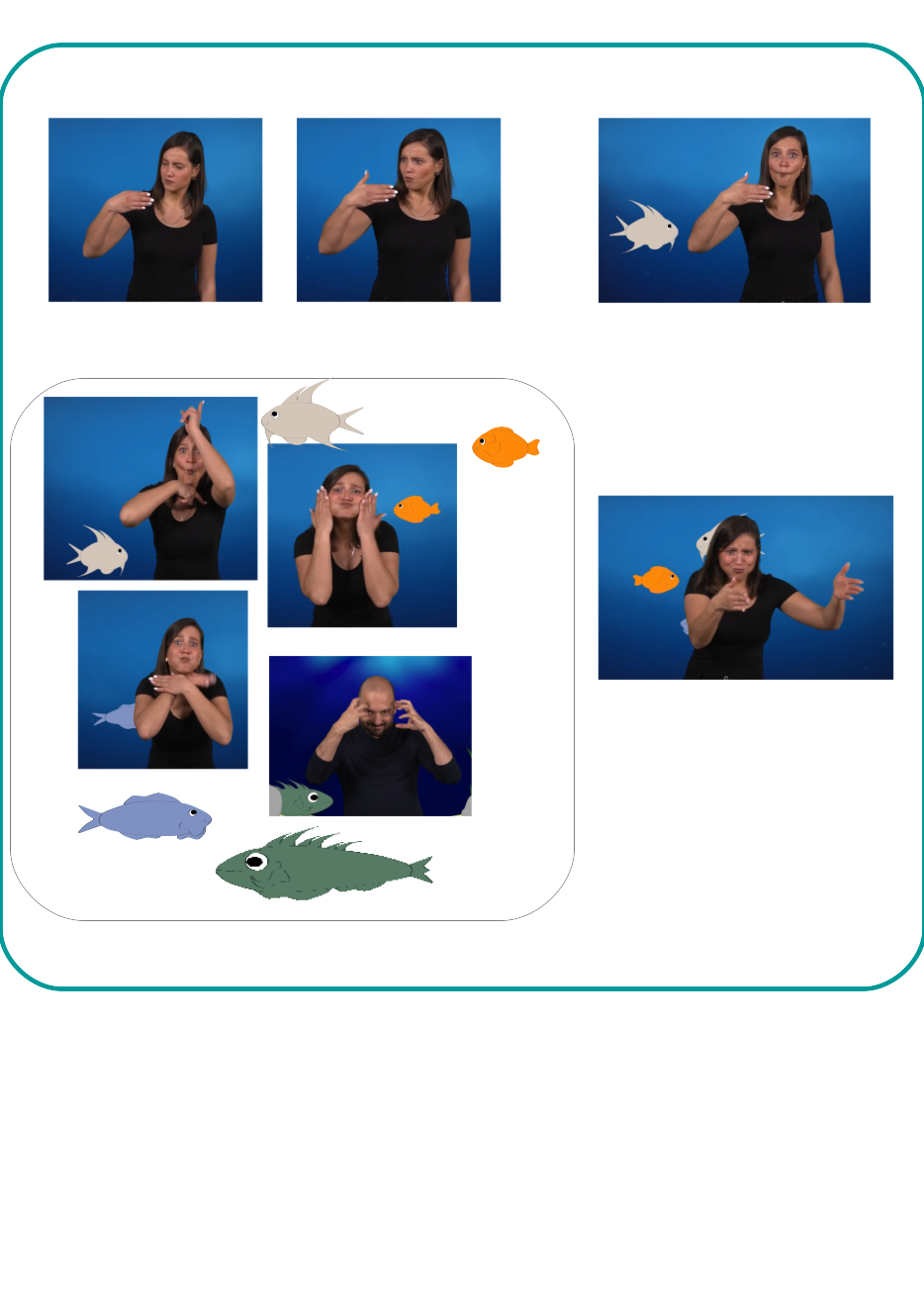 2. Scrivi il nome degli elementi che compaiono nel video: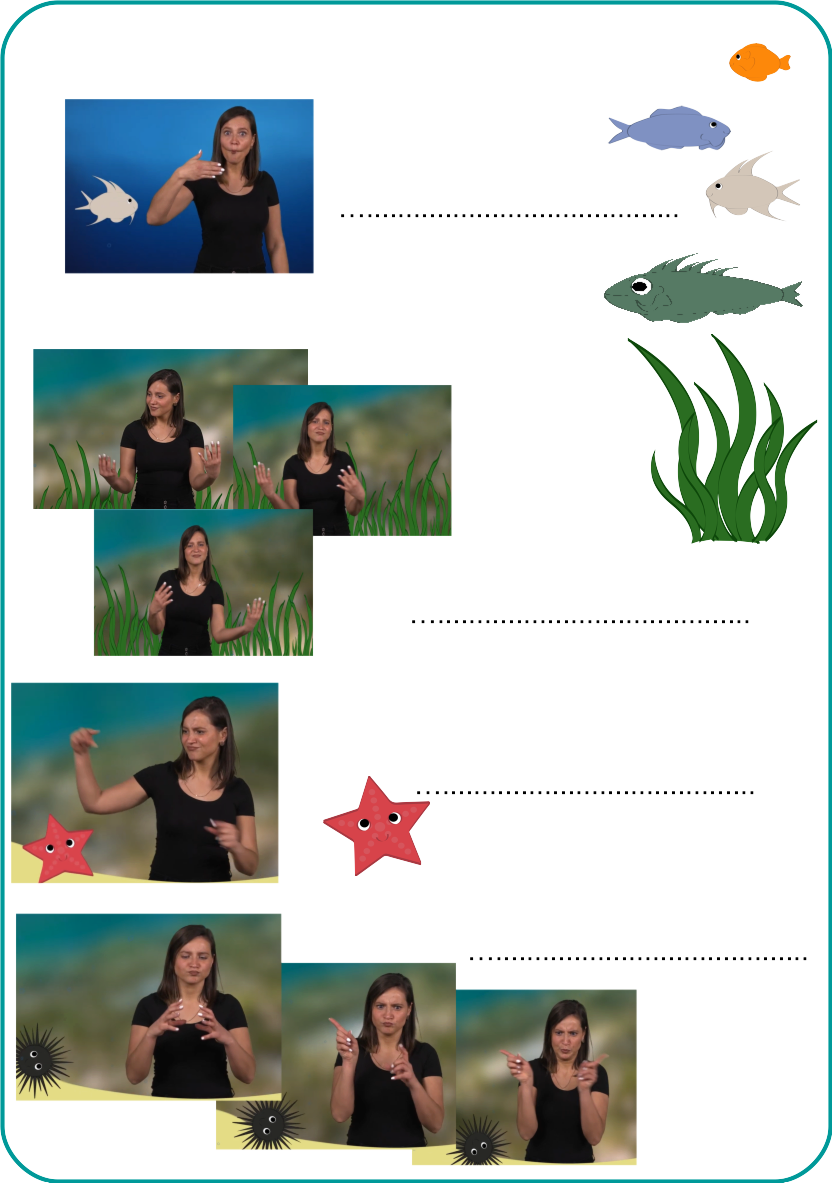 3. Associa ogni pesce al suo nome segno: 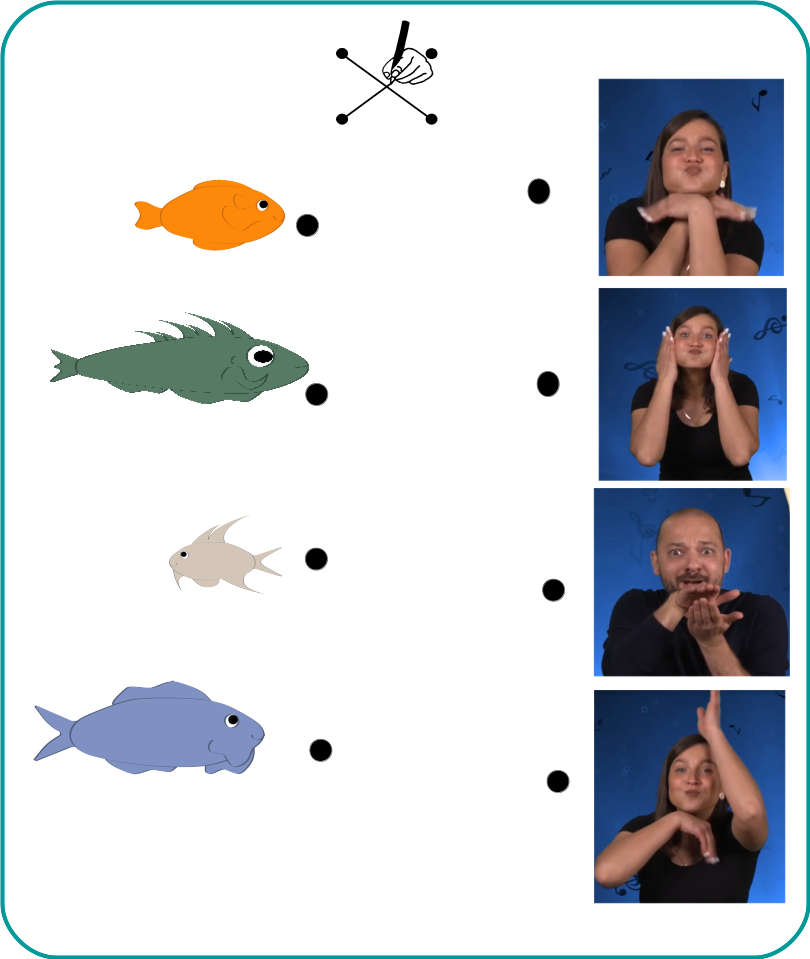 4. Racconta la storia a modo tuo: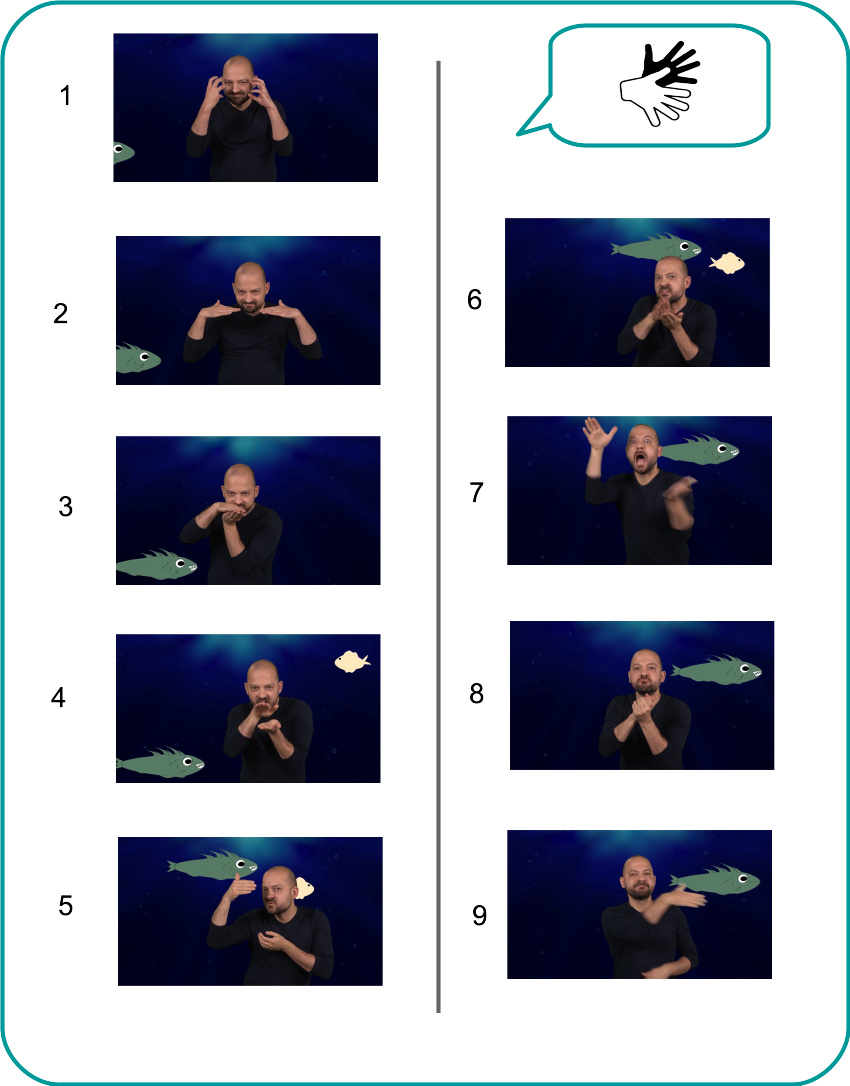 5. Ordina le sequenze della storia: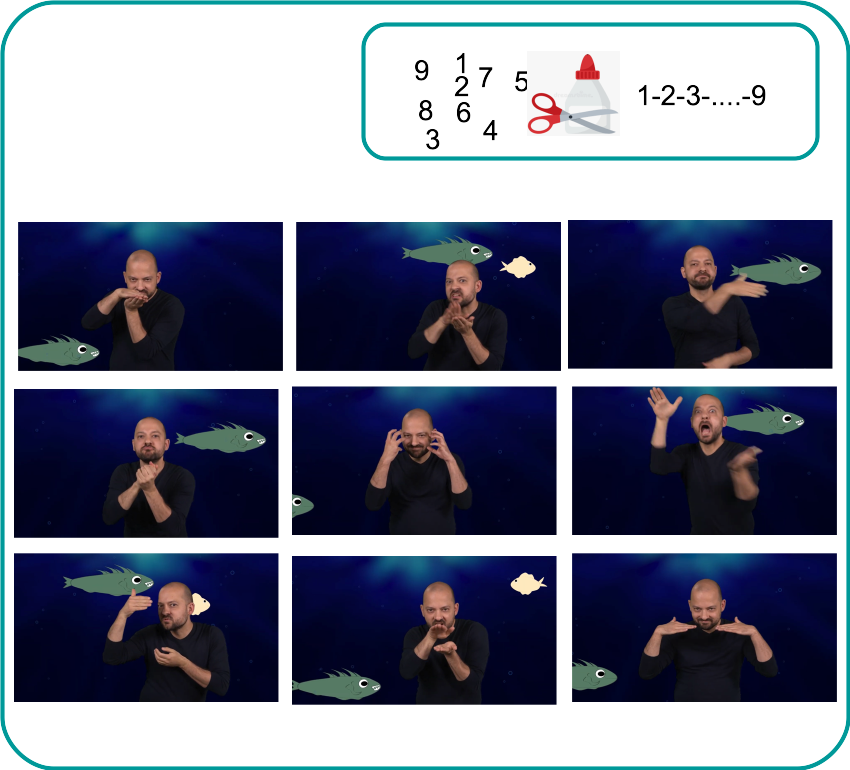 6. Canta la canzone del pesce!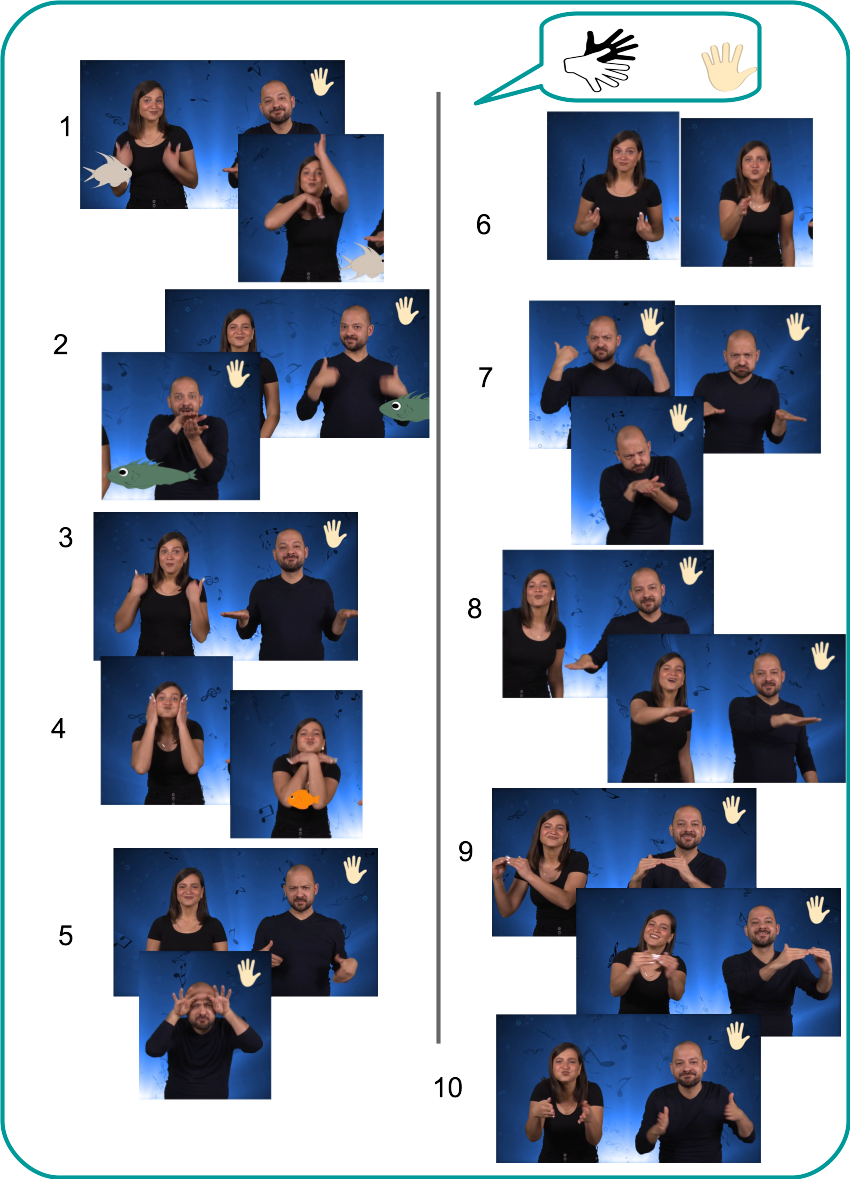 II- Estendere / arricchire / prolungare i collegamenti Web con altri strumenti digitali:DIY Open Sign : https://www.opensign.eu/en/manual_activities_video/96 DIY Open Sign : https://www.opensign.eu/en/manual_activities_video/144 Anche tu puoi creare il tuo gioco: http://www.opensign.eu/gamescreator